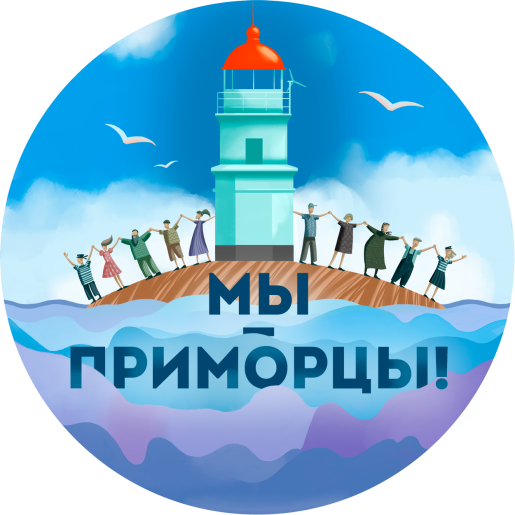 ПОЛОЖЕНИЕ  О  КРАЕВОМ  КРАЕВЕДЧЕСКОМ  КОНКУРСЕ«МЫ – ПРИМОРЦЫ!»Конкурс посвящён 80-летию со дня образования Приморского краяОРГАНИЗАТОРЫ 	Приморская краевая публичная библиотека им. А.М. ГорькогоПриморская краевая детская библиотека Приморский краевой колледж искусств редакция газеты «Владивосток»Приморский край, образованный 20 октября 1938 года  Указом Президиума Верховного Совета СССР «О разделении Дальневосточного края на Хабаровский и Приморский края», в 2018 году отметит свое 80-летие. Это – большой и трудный путь, вобравший в себя тяготы военных лет и напряжение всех жизненных сил, отданных развитию экономики,  подъёму сельского хозяйства, освоению  природных ресурсов, созданию новых отраслей промышленности. Сегодня Приморский край – один из важнейших экономических, научных и культурных центров Российской Федерации на Дальнем Востоке. Его население  всегда было активным участником больших и малых дел в развитии и продвижении вперёд Приморского края. 1. ЦЕЛИ И ЗАДАЧИ КОНКУРСА– Формирование активной гражданской позиции и патриотических чувств у населения.– Создание галереи  портретов современников, внесших значительный вклад в развитие города (района, села) во всех сферах жизнедеятельности.– Популяризация достопримечательностей «малой» родины.2. ТЕМАТИКА КОНКУРСАКонкурс проводится по трём номинациям:–  Номинация для взрослых: «ПОРТРЕТ ЗЕМЛЯКА»Предлагается рассказать о конкретном человеке, который, на Ваш взгляд,  своей активной гражданской позицией и реальными делами внес значительный вклад в развитие города (района, села) во всех сферах жизнедеятельности.  В чем Вы видите патриотичность его поступков и дел? В чем конкретно выражается его вклад в жизнь местного сообщества? Это можно сделать в жанре рассказа, эссе, интервью или видеоролика.– Номинация для детей и подростков «НЕПОВТОРИМОЕ МЕСТО МАЛОЙ РОДИНЫ»Детям от 10 лет и подросткам предлагается представить памятник истории, архитектуры, природы, географический объект родного города, поселка, села, района в жанре фоторепортажа или ролика. При описании памятника приветствуются упоминания существующих легенд, связанных с ним, интересных фактов, важны личные впечатления. – Номинация для семьи «ЧТО МЫ ВДРУГ УВИДЕЛИ»Родителям вместе с детьми предлагается совершить прогулку (путешествие) по своей улице, посёлку, селу, городу, окрестностям и рассказать о ней в форме путевых заметок (рассказ с фотографиями) или видеоролика. Это должен быть рассказ о том, что вы вновь для себя открыли  в знакомом месте.3. УЧАСТНИКИ КОНКУРСА К участию в конкурсе приглашаются жители Приморского края – дети, подростки, молодое,  среднее и старшее поколение.4. ТРЕБОВАНИЯ К КОНКУРСНЫМ РАБОТАМ
–  Номинация «Портрет земляка»Объем текста –  не более 5 страниц. К работе должна прилагаться фотография человека, о котором рассказывается. – Номинация «Неповторимое место малой родины»Фоторепортаж может включать от 5 до 10 собственных фотографий с пояснительным авторским текстом (3-5 предложений).– Номинация «Что мы вдруг увидели»Объём текста – не более 3 страниц с приложением 3-5 фотографий.Все видеоролики принимаются в форматах AVI, MP4, продолжительность – не более 10 минут.5. КРИТЕРИИ ОЦЕНКИОцениваются: – Самостоятельность работы (собственные тексты, фотографии). Не будут рассматриваться работы, скопированные с сайтов и других электронных ресурсов.– Соответствие содержания творческой работы выбранной теме.– Эстетический уровень выполнения работы.6. ОРГАНИЗАЦИЯ КОНКУРСА– Конкурс проводится с 1 января по 30 апреля 2018 года.  Работы, поступившие позднее указанного срока, к рассмотрению не принимаются.– Конкурсные работы принимаются в распечатанном и электронном виде (рассказы, эссе, интервью, фоторепортаж, путевые заметки); видеоролики – на диске (CD, DVD) по адресу:690002 г. Владивосток, ул. Некрасовская, д. 59-а, Приморская краевая публичная библиотека им. А.М. Горького,  Отдел краеведческой библиографии, с пометкой «Конкурс «Мы – приморцы!».– Участники конкурса предоставляют о себе следующую информацию: ФИО, год рождения, место работы или учебы, домашний адрес, электронная почта, номер домашнего или мобильного телефона.– Оргкомитет Конкурса регистрирует поступившие издания, уточняет распределение по номинациям и передает для рассмотрения членам жюри.7. НАГРАЖДЕНИЕ– Финалисты конкурса награждаются: первое место – диплом лауреата (в каждой из трех номинаций), ценный подарок; второе и третье места – дипломы финалистов (в каждой из трёх номинаций), призы. Специальный приз газеты «Владивосток» – годовая подписка на газету и сувенирный набор.Остальные участники по значимости  конкурсных работ будут награждены Благодарностями.По результатам конкурса фрагменты лучших работ будут опубликованы в газете «Владивосток» и в новостном блоке на сайте ПКПБ им.                      А.М. Горького, лучшие фотографии малой родины размещены в разделе «Фотоальбом» на сайте ПКДБ, лучшие ролики – на YouTube-канале ПКДБ.– Подведение итогов конкурса и награждение победителей  пройдет  в  октябре 2018 г. По наибольшему количеству участников будут избраны  несколько городов и районов края, где пройдут церемонии награждения с участием членов Оргкомитета конкурса и мастеров искусств краевого центра. 8. ОРГАНИЗАЦИОННЫЙ КОМИТЕТ И ЖЮРИОргкомитет:
Директор Приморской краевой публичной библиотеки им. А.М. Горького Брюханов Александр Георгиевич  Директор Приморской краевой детской библиотеки Кулинок Елена ИвановнаДиректор Приморского краевого колледжа искусств Перекрест Владимир АлексеевичЖурналист газеты «Владивосток» Берчанская Любовь Владимировна  Заведующая отделом краеведческой библиографии ПКПБ им. А.М. Горького Иванцова Нина СеменовнаСостав жюри:Председатель жюри: Бровко Петр Федорович, доктор географических наук, профессор ДВФУЧлены жюри:Иванцова Нина  Семеновна – заместитель председателя жюри, куратор конкурсаБерчанская Любовь Владимировна - журналист газеты «Владивосток»   Андреева Марина Игоревна – библиограф ПКПБ им. А.М. ГорькогоГаврилова Наталья Анатольевна – библиограф ПКПБ им. А.М. ГорькогоСамойленко  Татьяна Александровна – зав. отделом ПКПБ им. А.М. ГорькогоЛарионова Марина Юрьевна – зав. отделом информационно-библиографической работы ПКДБТюнис Татьяна Александровна – библиотекарь  библиотеки-филиала №11 им. И.У. Басаргина ВЦБСАвдуевская Ирина Александровна – преподаватель ДВФУ, экскурсовод